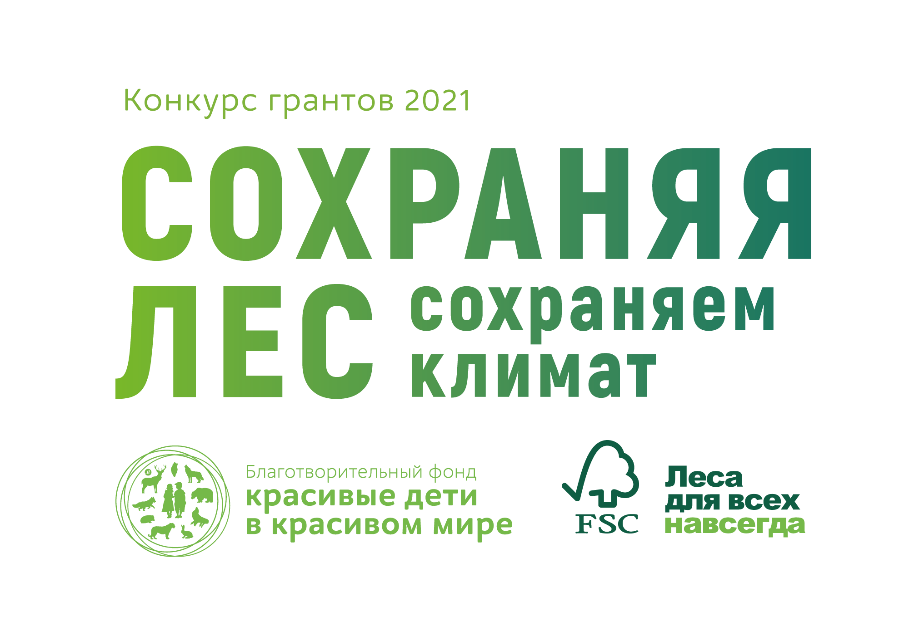 Приложение 1Форма подачи заявки Конкурса «Сохраняя лес, сохраняем климат»Представьте постатейный бюджет, отражающий все предполагаемые затраты. Бюджет должен быть составлен в российских рублях и включать все налоги. НАЗВАНИЕ ПРОЕКТА И НОМИНАЦИИПолное и сокращённое название проекта и номинации, на которую подаётся проектКРАТКОЕ ОПИСАНИЕ Краткое описание сути проекта (не более 100-150 слов)НАЗВАНИЕ ОРГАНИЗАЦИИ-ЗАЯВИТЕЛЯ Полное наименование организацииРУКОВОДИТЕЛЬ ПРОЕКТАФИО руководителя проекта, должность, контактный телефон и e-mailКОМАНДА ПРОЕКТАСписок исполнителей проекта с указанием занимаемой должности, образования, релевантного опыта работы и роли в проекте.ЦЕЛЬ ПРОЕКТАУкажите основную цель проекта. Она должна быть конечной, измеримой и достижимой к моменту окончания проекта с учётом временных и ресурсных ограничений. Цель должна соответствовать номинации, на которую подаётся проект.ОБОСНОВАНИЕ ПРОЕКТАУкажите информацию относительно научной обоснованности и природоохранной значимости проекта. Какие проблемы и задачи он сможет решить? Какова ситуация сейчас, и какой вы видите ее после реализации проекта? Укажите ссылки на научные публикации, подтверждающие наличие проблемы и своевременность её решения. Сформулируйте природоохранный эффект для территории, экорегиона и, если возможно, то и в более широком масштабе. Рекомендуется привести мнение/ заключение независимой научной институции, указывающей на природоохранную значимость и срочность проекта.ЭТАПЫ И СРОКИ РЕАЛИЗАЦИИ ПРОЕКТАУкажите общий срок проекта (дату начала и завершения работ), перечислите этапы и сроки их реализации ПЕРЕЧЕНЬ РАБОТ ПО ПРОЕКТУ Опишите состав работ по проекту, их сроки и целевые показатели активностей (количественные или качественные)ПОКАЗАТЕЛИ УСПЕХА ПРОЕКТАУкажите ключевые индикаторы успеха всего проекта (а не отдельных этапов или активностей). Они должны соответствовать целям и быть конечными и измеримыми. Кратко опишите методику измерения и учета этих индикаторов. В случаях, когда реализация проекта осуществляется в течение двух и более лет, необходимо также указать промежуточные индикаторы для каждого года.КОММУНИКАЦИОННЫЙ КОМПОНЕНТ ПРОЕКТАОпишите коммуникационный план проекта. Кто ваши целевые аудитории? Какие ключевые сообщения вы планируете до них донести? Какой охват аудитории ожидается? Как вы будете его измерять? Какие офлайн и онлайн каналы вы будете для этого использовать? Как это поможет достижению цели и задач проекта? Представьте план коммуникационных активностей. Данный план предполагает описание коммуникационных активностей, направленных на достижениеа) понятных достижимых и измеримых целей, а также б) целевые аудитории,в) их драйверы и барьеры (мотив, потребности и препятствующие факторы), г) ключевые сообщения (включая призыв к действию),д) инструменты/ каналы коммуникаций, е) индикаторы успеха (качественные и количественные, в том числе планируемый охват целевой аудитории) и способы их измерения, ж) стоимость реализации активности. Пример плана коммуникационных активностейУСТОЙЧИВОСТЬ ПРОЕКТАПродемонстрируйте устойчивость (природоохранную, финансовую, организационную, кадровую) проекта после завершения финансирования по гранту. Следует кратко описать конкретные планы по поддержанию долгосрочной устойчивости проекта.НЕОБХОДИМОЕ ФИНАНСИРОВАНИЕУкажите [1] общую сумму, необходимую для реализации проекта, [2] сумму, запрашиваемую у Фонда, а также [3] сумму и источники софинансирования.N ппСтатья расходовЗапрашиваемая у Фонда суммаСредства из других источников (указать каких)Общая сумма проекта1234Итого: 